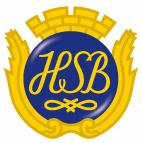 Månadsavgift
Styrelsen påminner om, att månadsavgiften måste betalas i tid. Det är inte tillåtet att dröja med att betala avgiften tills den går till inkasso, vilket sker direkt och utan påminnelse från HSB.AndrahandsuthyrningTillstånd för andrahandsuthyrning av bostadsrätten görs på särskild blankett, vilken finns att ladda ner på vår hemsida under rubriken ”Ekonomi och regler/andrahandsuthyrning”. Ansökan lämnas till expeditionen och behandlas på närmast följande styrelsemöte. Den som struntar i att söka tillstånd, eller som hyr ut trots avslag, riskerar att enligt den nya lagstiftningen förlora sin bostadsrätt. Läs mer om villkoren för andrahandsuthyrning på vår hemsida.Uteplatser / altaner
Vi ber alla er som har egna altaner att, för vår gemensamma trivsel, hålla dessa i ordning, inte stapla kartonger och tyger och/eller förvara saker ni tänkt slänga där eller dylikt. Det har bl.a. visat sig att råttor söker sig dessa altaner, då de troligen ser det som en plats att söka skydd på eller bygga bo.Tänk på att hålla ordning även på våra gemensamma uteplatser, tex genom att ta bort gamla grillar som inte används och släng dom på Återvinningscentralen. 
Tvättider
För att öka tillgängligheten för medlemmar som tvättar i våra gemensamma tvättutrymmen, har styrelsen efter önskemål beslutat, att om en tvättid inte har påbörjats 1 timme efter att bokad tid har startat, så kan annan medlem överta återstående tid.Kontrollera röranslutningarTa för vana att löpande kontrollera att det inte läcker från röranslutningar i diskbänksskåpet. Misstänker du läckage, gör en felanmälan omgående!MailadresserRegistrera gärna er mailadress på MittHSB, så kan styrelsen snabbt nå uit med viktiga och brådskande meddelanden.Med vänlig hälsningStyrelsen i HSB Brf Askim Stom   